MOORESTOWN TENNIS CLUBCOVID Return to Play Guidelines as of 9/09/2020Adult and Junior Private Lessons and Programs Guide for Indoor PlayArrive no more than 10 minutes before your reservation or lesson and depart immediately after play.Students should wait in designated markers outside the court prior to the lesson start time. Before entering the tennis court, each player's temperature will be taken as well as employees.. Parents, we also recommend checking your player's temperature before you leave. If you or your child does not feel well before practices, please stay home!Arrive dressed and ready to play.  Bathrooms are open but the shower/locker room is closed.Parents/Spectators are asked to drop off and pick up their child when possible. If you are unable to do this, please observe your athlete using social distancing in mind. The Lobby is off limits.  Parents must social distance using upstairs area.Please respect other players by maintaining a minimum of 6 feet distance and use your racquet or kick any balls from others that come into your court.Keep social distancing at practices. While we normally encourage hugs and high fives, etc., at this moment, are not allowed, and, any players who completely disregard the rule, especially repeatedly, will be asked to leave and not return.  Practices will start and end promptly at their stated times.Exit the facility immediately once your session is over while practicing social distancing.We recommend players bring their own water bottle as our water fountains are off limits. No sharing of equipment, water or food!BALL SAFETYPlayers are required to use COVID Tennis Ball Etiquette. Here are a few guidelines to use while playing Club Play, sets, matches, or hitting:  Instructors and students will be allowed to pick up balls using individual baskets during private & group lessons. If you are playing with your immediate family you may play as you have in the past.Open Court, Set or Match Play: Each player on the court needs to bring their own can of balls. Club will not provide practice balls to use.Social distancing (6 ft) is still recommended at all times, all persons (who do not reside in the same household) should  maintain at least six feet distance from each other at all times. All group lessons will be organized to keep clients 6ft apart as best as possible. (4 max)Due to COVID, our Adult,  Jr Program & Jr Academy group will be limited to private lessons up to 4 players max.   When social distancing and gatherings recommendations change our group size and ratios may change without notice.Keep social distancing at practices, even if you don’t outside of practices. While we normally encourage hugs, high fives, etc., at this moment, we actually have to tell you they are not allowed, and, any players who completely disregard the rule, especially repeatedly, will be asked to leave and not return. 
FACE COVERINGSFace coverings are required for entrance and navigation when you are in the lobby, and any other off court area.Face coverings are no longer required while playing tennis.  Players must put mask on prior to entering back into lobby area from playing court.
AROUND THE CLUBArrive no more than 10 minutes before your reservation or lesson and depart immediately after play.Congregating in the office or around the courts is not allowed.Think of tennis as “Tennis & Go.”  No outside food is allowed.SPECTATORSAt this time we will NOT be allowing additional spectators at the club. Club usage will be limited to individuals playing or taking lessons only.Parents with children in lessons are allowed one adult to supervise during the lesson (social distancing applies).=Parents with additional children, siblings, friends not participating in a lesson at the same time should remain at home or wait in the car with you.Players, parents, guests, and children will not be allowed to roam the facility.
COURT RESERVATIONS All court reservations MUST be made in advance.We will not be taking walk-ins for court usage at this time. (Reserve a court) Please call in.All players' names on the court must be provided to the tennis office prior to the reservation. You can reach us at 856-234-8484Members reserving the court are responsible for all non-member fees on the court.
Private Lessons and Members have first priority over courts.
SAFETYAll players should  wash hands before and after play with soap and water (20 seconds).  If soap and water are not available, Please use hand sanitizer, we encourage players to bring and use their own hand sanitizer.Avoid touching your eyes, nose, and mouth with unwashed hands.No handshakes, high fives, fist pumps, chest bumps, huddles, group celebrations, etc.Please try to use the restroom at home before you leave. Bathrooms are open but the shower & locker rooms are closed.Players, parents, & guests  feeling ill should NOT come to the club.All players (adults and children) should stay home when sick. If you are sick or a family member is sick, DO NOT COME TO THE CLUB. (It only takes 1 person).If a client shows up with symptoms, the staff will politely ask them to leave.Bathrooms and all surfaces & objects are being disinfectant several times during the day. Staff and pros are washing hands more frequently and using hand sanitizer on a regular basis.Hand sanitizer will be available in the Lobby for use before and after play.All staff and pros not feeling well will be asked to stay home.
Finally, we understand that some of the above protocols are challenging. Regardless of opinion, these are guidelines we must operate with at this time, we are grateful for the opportunity to continue to play.  If you have additional questions please contact us at 856-234-8484  Thank you, Moorestown Tennis Club Team					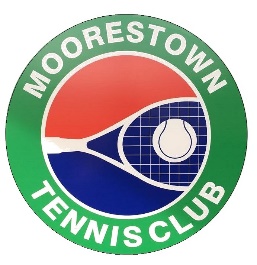 